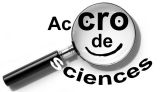 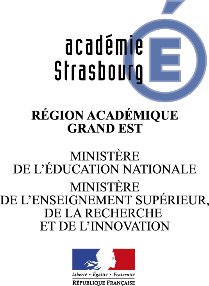 Cycle : 2Domaine d’apprentissage : Questionner le monde du vivant, de la matière et des objetsObjectifs du socle commun :Démarches d’investigationConception, création, réalisationConnaître les trois états de la matièreDécrire le rôle et les fonctions d’un objet technique (moulin à légume par exemple)Argumenter son propos et écouter ceux des autres élèvesObjectifs du socle commun :Démarches d’investigationConception, création, réalisationConnaître les trois états de la matièreDécrire le rôle et les fonctions d’un objet technique (moulin à légume par exemple)Argumenter son propos et écouter ceux des autres élèvesIntitulé du défi :Fabriquer un sorbet  sans congélateur et le conserver le plus longtemps possible.Ein Sorbet ohne Tiefkühlschrank zubereiten, es solange wie möglich aufbewahren.Mise en œuvre du défi :Favoriser le travail en équipe et la mise en commun des idées.Proposer et tester des solutions.Construire des traces de la recherche et du sorbet réalisé.Expliciter les procédures utilisées et argumenter leur utilité pour l’obtention du sorbet (obtention d’une purée ou d’un sorbet de fruit, filtration, émulsion, mélange réfrigérant avec le sel et glace  et solution…)Objectifs pour les élèvesEléments des programmes :Pratiquer des démarches d’investigationImaginer, réaliserPratiquer des langagesAdopter un comportement éthique et responsableS’approprier des outils et des méthodesMobiliser des outils numériquesObjectifs pour les élèvesEléments des programmes :Pratiquer des démarches d’investigationImaginer, réaliserPratiquer des langagesAdopter un comportement éthique et responsableS’approprier des outils et des méthodesMobiliser des outils numériquesObjectifs pour les enseignants :Développer ses compétences professionnelles dans la didactique et la pédagogie des sciences et technologieS’engager dans une démarche de développement professionnel Innover dans la présentation de la démarche et des résultats par les élèvesS’assurer de la sécurité pour la mise en œuvre du dispositif expérimentalObjectifs pour les enseignants :Développer ses compétences professionnelles dans la didactique et la pédagogie des sciences et technologieS’engager dans une démarche de développement professionnel Innover dans la présentation de la démarche et des résultats par les élèvesS’assurer de la sécurité pour la mise en œuvre du dispositif expérimentalMatériel possible :Des saladiersUn moulin à légumeUne passoireDu sel et de la glaceDes ustensiles de cuisine : un fouet, des cuillères…Des aliments : Des fruits, des végétaux entiers, du sirop, du sucre, des colorants alimentaires, des arômes, des légumes, du selMatériel possible :Des saladiersUn moulin à légumeUne passoireDu sel et de la glaceDes ustensiles de cuisine : un fouet, des cuillères…Des aliments : Des fruits, des végétaux entiers, du sirop, du sucre, des colorants alimentaires, des arômes, des légumes, du selModalités de restitution :Innovation dans la présentation des étapes de réalisation du sorbet en faisant ressortir l’aspect physico-chimique ainsi que le vocabulaire spécifique à la chimie utilisé avec et par les élèves.Modalités de restitution :Innovation dans la présentation des étapes de réalisation du sorbet en faisant ressortir l’aspect physico-chimique ainsi que le vocabulaire spécifique à la chimie utilisé avec et par les élèves.Piste d’exploration pour la démarche scientifique :Votre réponse à ce défi peut prendre toutes les formes (schémas, photos, vidéos, enregistrements audio, textes…) en montrant la démarche d'investigation réellement vécue par la classe quel que soit le résultat obtenu.Piste d’exploration pour la démarche scientifique :Votre réponse à ce défi peut prendre toutes les formes (schémas, photos, vidéos, enregistrements audio, textes…) en montrant la démarche d'investigation réellement vécue par la classe quel que soit le résultat obtenu.Ressources documentaires pour nourrir la réflexion :Site de la Maison de la Chimie : www.maisondelachimie.comMédiachimie : www.mediachimie.orgMédiathèque du CEA fabriquer une glace sans congélateur : http://www.cea.fr/multimedia/Pages/PAGES-SPECIALES/Recherche-locale.aspx?k=Chimie4https://www.sonnentaler.net/aktivitaeten/materie/zustandsaenderungen/gefrieren/ Ressources documentaires pour nourrir la réflexion :Site de la Maison de la Chimie : www.maisondelachimie.comMédiachimie : www.mediachimie.orgMédiathèque du CEA fabriquer une glace sans congélateur : http://www.cea.fr/multimedia/Pages/PAGES-SPECIALES/Recherche-locale.aspx?k=Chimie4https://www.sonnentaler.net/aktivitaeten/materie/zustandsaenderungen/gefrieren/ 